ОБЪЕМ ПРЯМОЙ ПРИЗМЫ.видеоурок - https://www.youtube.com/watch?v=kMIrJpF01DM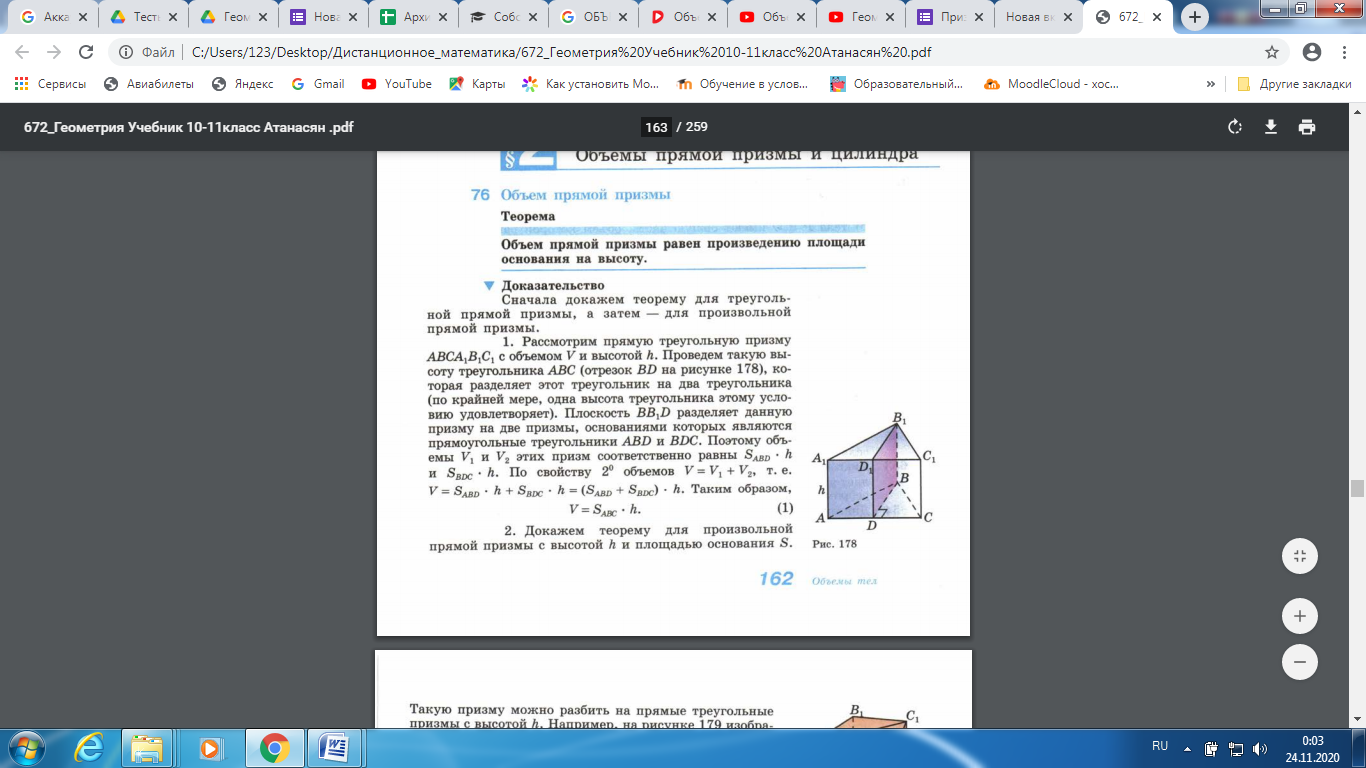 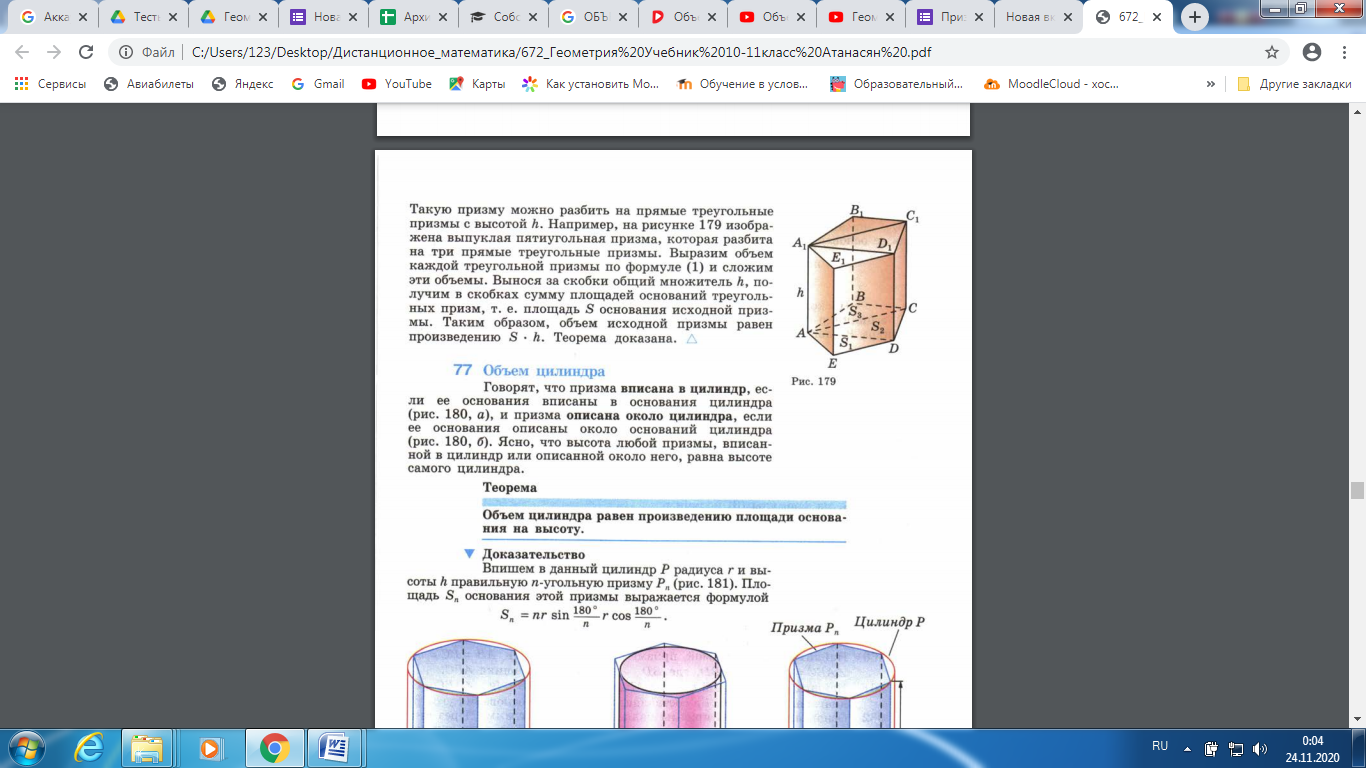 